XK01 – Create Vendor Account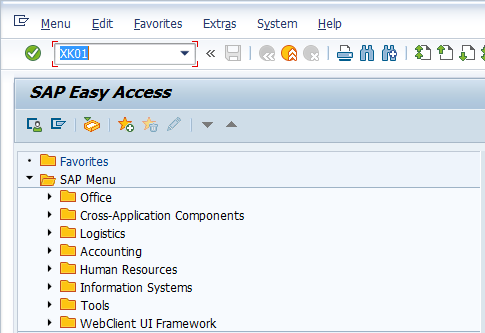 Input XK01 in Transaction Box and press Enter keyCreate Vendor Initial Screen.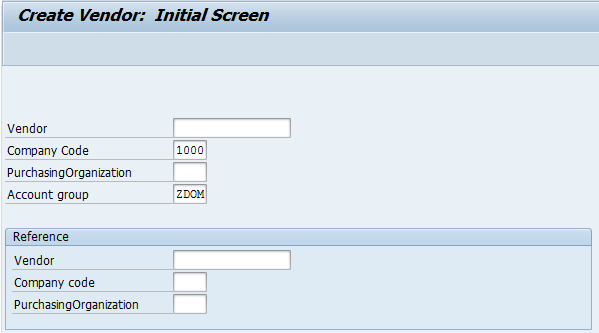 Company Code: Input company codeAccount group: Input vendor account group or select it with the help of F4 keyPress Enter keyCreate Vendor Address Screen.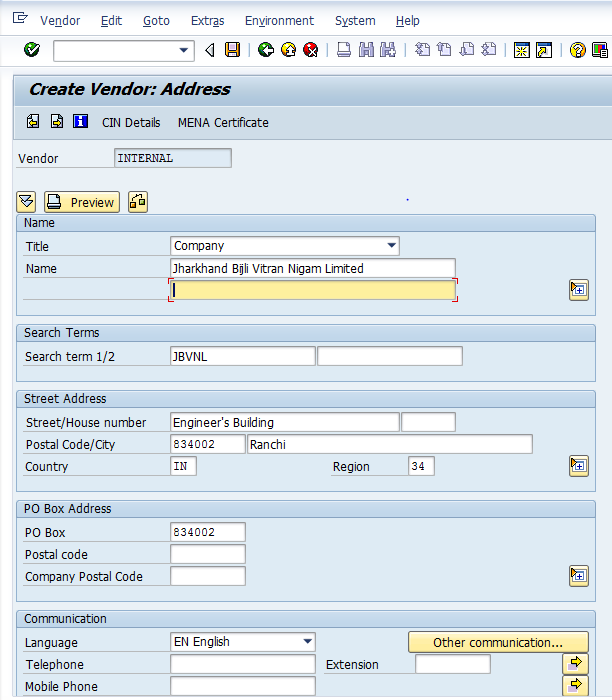 Title: Select relevant title from the drop downName: Input vendor nameSearch term 1/2: Input required/relevant search termStreet/House number: Input steet and house numberPostal Code/City: Input postal code and cityCountry: Select country code with the help of F4 keyRegion: Select region code with the help of F4 Key Press Enter keyCreate Vendor Accounting Information Screen.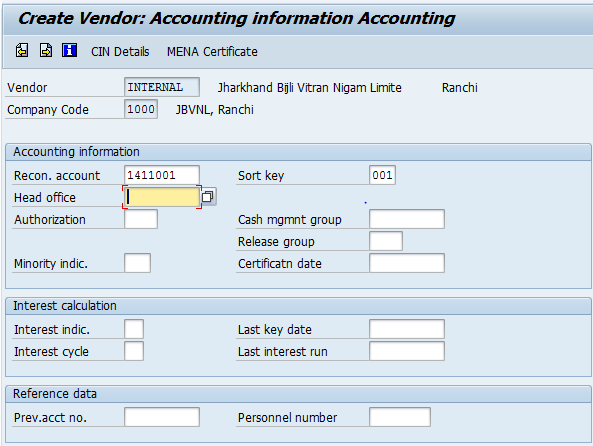 Recon. account: Select the relevant reconcialiation account with the help of F4 keySort Key: Select the relevant sort key with the help of F4 keyPress Enter keyCreate Vendor Payment Transactions Accounting Screen.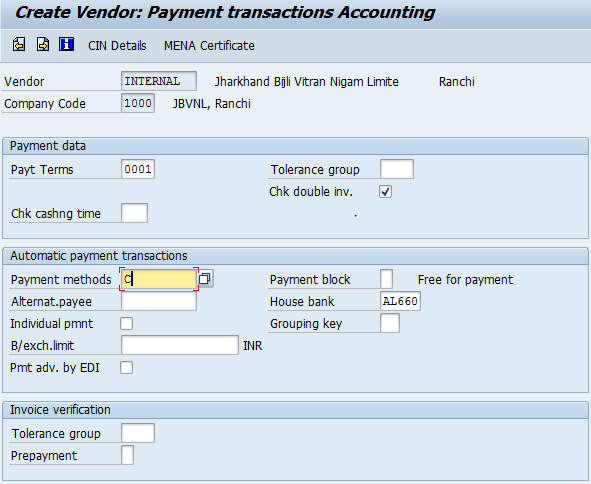 Payt Terms: Select the relevant payment terms with the help of F4 keyChk double inv.: Select the option to avoid the duplication of Invoice Payment methods: Select the relevant payment metod with the help of F4 keyHouse Bank: Select the relevant house bank with the help of F4 keyPess Enter keyCreate Vendor Payment Transactions Accounting Screen.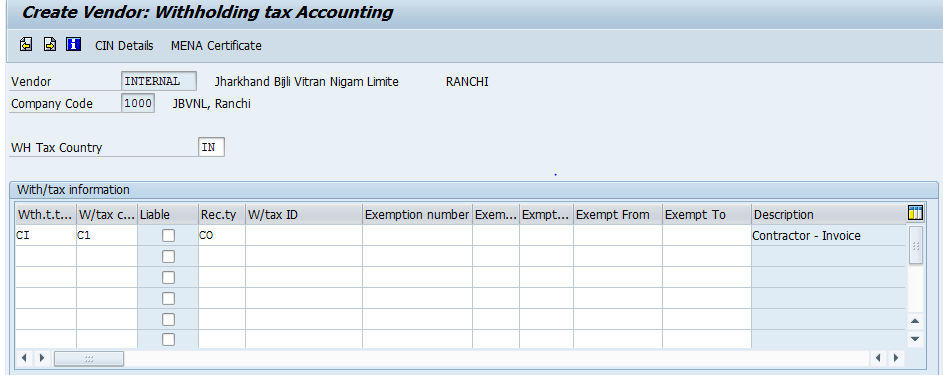 WH Tax Country: Select the relevant withholding tax country code with the help of F4 keyWith/tax information: Input the relevant tax information detail or use F4 key to select the sameClick on Save icon or press Ctrl+S keys to save the data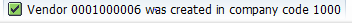 Vendor was successfully created message appears at bottom of the screenManual End